Western Australia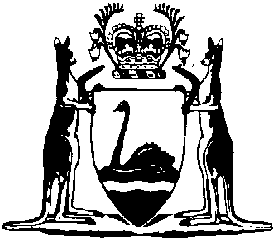 Radiation Safety (Qualifications) Regulations 1980Compare between:[06 Feb 2015, 02-a0-00] and [19 May 2015, 02-b0-00]Western AustraliaRadiation Safety Act 1975Radiation Safety (Qualifications) Regulations 19801.	Citation 		These regulations may be cited as the Radiation Safety (Qualifications) Regulations 1980 1.2.	Term used: approved 		In these regulations, unless the context otherwise requires — 	approved means approved by the Council.	[Regulation 2 amended in Gazette 20 Jul 1990 p. 3466; 14 Sep 1999 p. 4530.] 3.	Qualifications required of persons engaged in certain activities 	(1)	A person shall not engage in — 	(a)	the use of — 	(i)	irradiating apparatus for chiropractic radiography or industrial radiography; or	(ii)	radioactive substances for industrial radiography or veterinary therapy;	[(b)	deleted]	(c)	the installation or repair of — 	(i)	X-ray apparatus; or	(ii)	equipment incorporating radioactive substances,		unless he has passed an examination in radiation safety conducted by or on behalf of the Council, possesses an approved qualification in radiation safety or has been exempted from compliance with this subregulation under subregulation (2).	(2)	The Council may, on the application of a person who wishes to engage in one or more of the activities referred to in paragraphs (a) and (c) of subregulation (1), exempt that person from compliance with that subregulation subject to such conditions, restrictions or limitations as the Council may under section 36 of the Act impose.	[Regulation 3 amended in Gazette 14 Sep 1999 p. 4530.]4.	Council may require qualifications of certain persons 		The Council may, for the purpose of ensuring that a person who wishes to operate or use a particular type of radioactive substance, irradiating apparatus or electronic product, other than a radioactive substance, irradiating apparatus or electronic product referred to in regulation 3(1), for a purpose referred to in section 26(1)(a) of the Act is capable of doing so safely, require that person to pass an examination in radiation safety conducted by or on behalf of the Council or to possess an approved qualification in radiation safety within such period as is specified in that requirement.5.	Syllabus for examination in radiation safety 	(1)	The syllabus for the examination in radiation safety referred to in regulations 3 and 4 shall consist of such of the subjects specified in Schedule 1 as the Council considers appropriate in each case.	(2)	A list of standards, rules, codes and specifications referred to in item 9 of Schedule 1 is to be made available free of charge at the office of the Council.	[Regulation 5 amended in Gazette 19 Apr 1984 p. 1108; 21 Feb 1997 p. 1172.] 5A.	Fees 		The fees specified in Schedule 2 are payable by persons desiring to sit for the examination in radiation safety referred to in regulations 3 and 4.	[Regulation 5A inserted in Gazette 19 Apr 1984 p. 1108.] 6. 	Penalty 		A person who commits the offence of contravening regulation 3 or a requirement made under regulation 4 is liable on conviction to a fine not exceeding $1 000.Schedule 1[Regulation 5]Subjects comprising syllabus of radiation safety examination1.	Properties and uses of radiation.2.	Production, detection and measurement of radiation.3.	Biological effects of radiation.4.	Circumstances which may give rise to radiation hazards and means of protecting persons from those hazards.5.	Theory and practice of production of radiographic or other images of persons, animals or things for diagnostic purposes.6.	Recognition of technical artefacts, and normal anatomy and pathology of persons shown in images.7.	Measures to be taken to eliminate unnecessary exposure, and to reduce dose from necessary exposure, of persons submitted to radiation for diagnostic purposes.8.	The Radiation Safety Act 1975, and regulations made thereunder, together with all amendments to that Act and those regulations.9.	Standards, rules, codes or specifications recognized by the Council for the purposes of regulation 5(1).	[Schedule 1 amended in Gazette 19 Apr 1984 p. 1108; 15 Mar 1991 p. 1127; 24 Jan 1992 p. 367; 25 Jun 1993 p. 3078; 21 Feb 1997 p. 1172.] Schedule 2 — Fees for examinations[Regulation 5A]	[Schedule 2 inserted in Gazette 28 Jun 1996 p. 3020-1; amended in Gazette 14 Sep 1999 p. 4529-30; 30 Jun 2000 p. 3414; 30 Dec 2014 p. 5504.]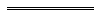 Notes1	This is a compilation of the Radiation Safety (Qualifications) Regulations 1980 and includes the amendments made by the other written laws referred to in the following table.  The table also contains information about any reprint.Compilation table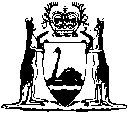 Fee ($)1.Where the examination is in those parts of the syllabus set by the Council for persons desiring to engage in the use of irradiating apparatus for chiropractic radiography — (a)	fee for restricted spinal examination (5 parts)650.00(b)	fee for extended (skull, chest, extremity) examination 330.00(c)	fee for examination in both (a) and (b)650.00(d)	fee for examination in part or parts of (a) or (b) or both (a) and (b)330.002.Where the examination is conducted for the Council and is in a subject or subjects in a syllabus other than the syllabus referred to in item 1 — fee for each subject33.00CitationGazettalCommencementRadiation Safety (Qualifications) Regulations 19806 Jun 1980 p. 1669-716 Jun 1980Radiation Safety (Qualifications) Amendment Regulations 198419 Apr 1984 p. 110819 Apr 1984Radiation Safety (Qualifications) Amendment Regulations 198824 Jun 1988 p. 200824 Jun 1988Radiation Safety (Qualifications) Amendment Regulations 198917 Nov 1989 p. 410817 Nov 1989Radiation Safety (Qualifications) Amendment Regulations 199020 Jul 1990 p. 346620 Jul 1990Radiation Safety (Qualifications) Amendment Regulations 199115 Mar 1991 p. 112715 Mar 1991Radiation Safety (Qualifications) Amendment Regulations (No. 2) 199128 Jun 1991 p. 31461 Jul 1991 (see r. 2)Radiation Safety (Qualifications) Amendment Regulations (No. 3) 199124 Jan 1992 p. 36724 Jan 1992Radiation Safety (Qualifications) Amendment Regulations 199226 Jun 1992 p. 26991 Jul 1992 (see r. 2)Radiation Safety (Qualifications) Amendment Regulations 199325 Jun 1993 p. 3077-825 Jun 1993Radiation Safety (Qualifications) Amendment Regulations (No. 2) 199325 Jun 1993 p. 30911 Oct 1993Radiation Safety (Qualifications) Amendment Regulations 199427 May 1994 p. 22111 Jul 1994 (see r. 2)Radiation Safety (Qualifications) Amendment Regulations 199527 Jun 1995 p. 25491 Oct 1995 (see r. 2)Radiation Safety (Qualifications) Amendment Regulations (No. 2) 199628 Jun 1996 p. 3020-11 Oct 1996 (see r. 2)Radiation Safety (Qualifications) Amendment Regulations 199721 Feb 1997 p. 1171-221 Feb 1997Reprint of the Radiation Safety (Qualifications) Regulations 1980 as at 26 Mar 1999 (includes amendments listed above)Reprint of the Radiation Safety (Qualifications) Regulations 1980 as at 26 Mar 1999 (includes amendments listed above)Reprint of the Radiation Safety (Qualifications) Regulations 1980 as at 26 Mar 1999 (includes amendments listed above)Radiation Safety (Qualifications) Amendment Regulations 199914 Sep 1999 p. 4529-301 Oct 1999 (see r. 2)Radiation Safety (Qualifications) Amendment Regulations (No. 2) 199914 Sep 1999 p. 453014 Sep 1999Radiation Safety (Qualifications) Amendment Regulations 200030 Jun 2000 p. 3413-141 Jul 2000 (see r. 2)Radiation Safety (Qualifications) Amendment Regulations 201430 Dec 2014 p. 5503-4r. 1 and 2: 30 Dec 2014 (see r. 2(a));
Regulations other than r. 1 and 2: 31 Dec 2014 (see r. 2(b))Reprint 2: The Radiation Safety (Qualifications) Regulations 1980 as at 6 Feb 2015 (includes amendments listed above)Reprint 2: The Radiation Safety (Qualifications) Regulations 1980 as at 6 Feb 2015 (includes amendments listed above)Reprint 2: The Radiation Safety (Qualifications) Regulations 1980 as at 6 Feb 2015 (includes amendments listed above)